公众号绑定小程序方法：1 登录微信公众平台-小程序-小程序管理，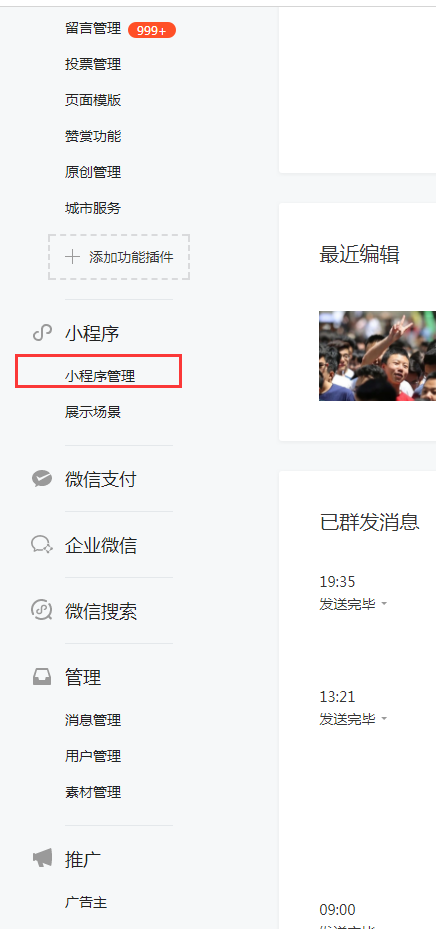 2点击右上角添加，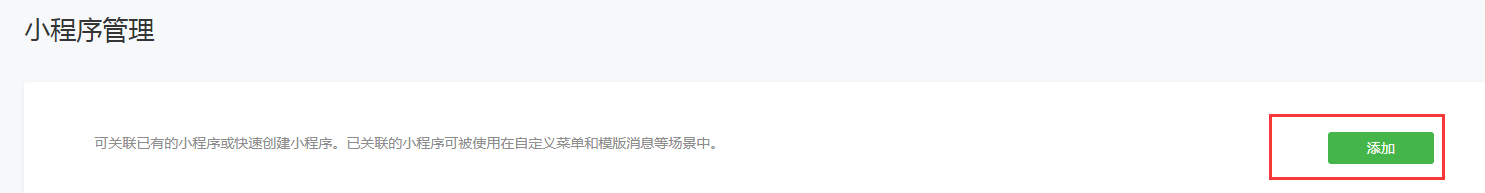 3 选择关联小程序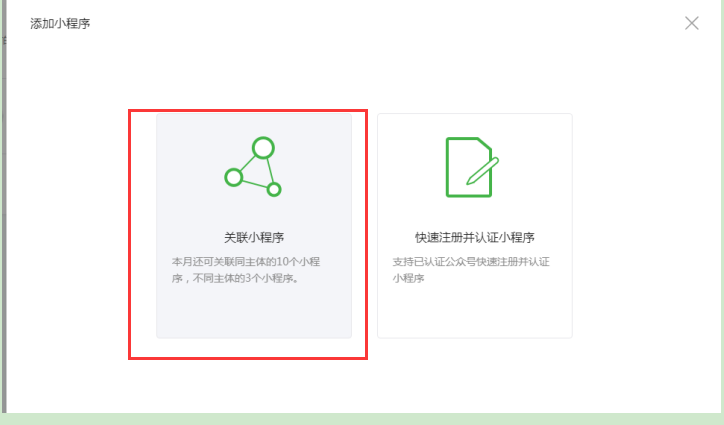 4 搜索框内输入小程序ID：wxbebb3cdd9b331046，即可进行绑定。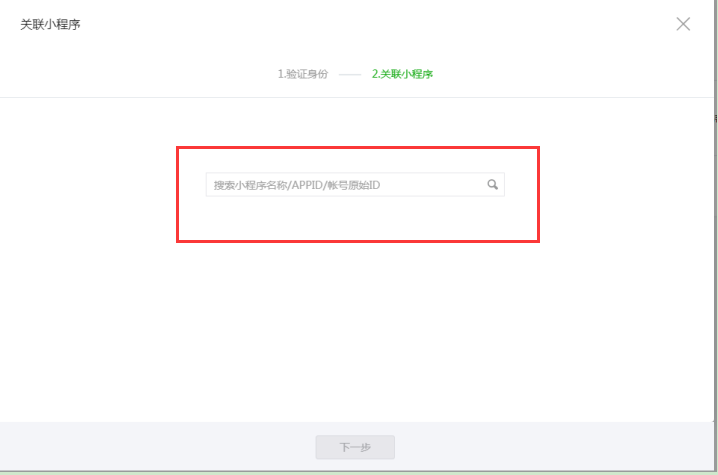 5 关联成功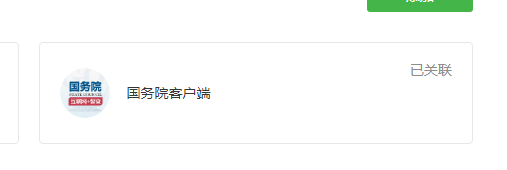 